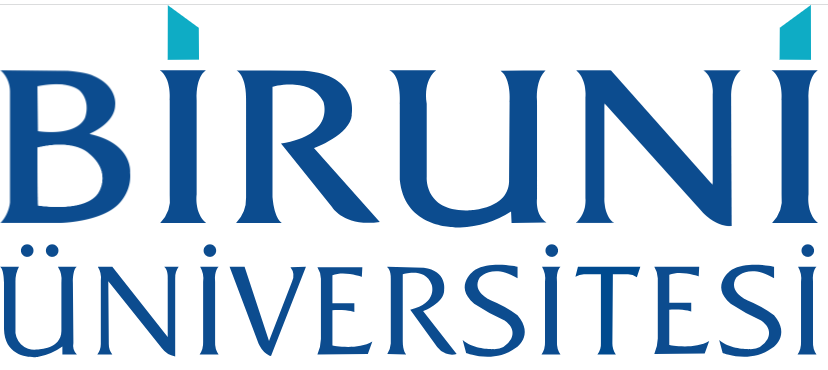 Bitirme Projesi<BİTİRME PROJESİNİN ADI>Hazırlayan: <Ad Soyadı > <Öğrenci Kimlik Numarası><Ad Soyadı > <Öğrenci Kimlik Numarası>Proje Danışmanı<Unvan> <İsim> < Soyadı >Bilgisayar Mühendisliği BölümüBiruni Üniversitesi<Yıl><Dönem>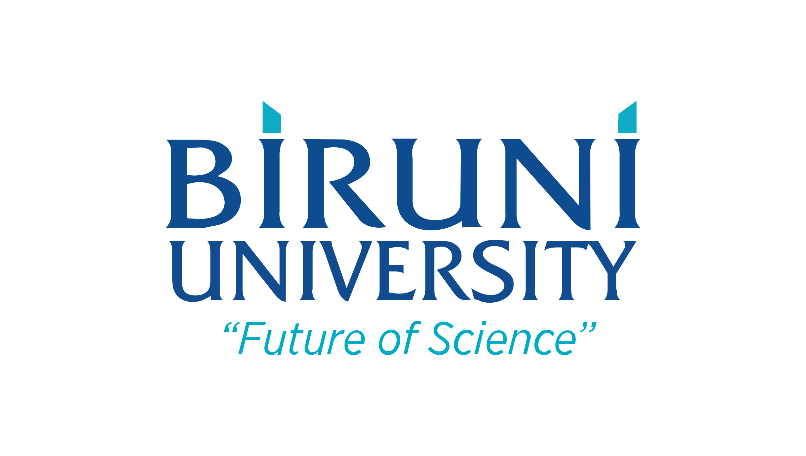 Bitirme Projesi<BİTİRME PROJESİNİN ADI>Hazırlayan: <Ad Soyadı > <Öğrenci Kimlik Numarası><Ad Soyadı > <Öğrenci Kimlik Numarası>Danışman<Unvan, Ad Soyad >SINAV KURULUJüri Üyesi 						İmzası1. 	……………………….. 			………………………..2. 	……………………….. 			………………………..3. 	……………………….. 			………………………..ÖZETProjenin kısa bir açıklaması.ABSTRACTYapılan çalışma kısa için kısa bir İngilizce açıklama. ÖZET bölümünün birebir İngilizce karşılığı yazılmalıdır.TEŞEKKÜRÇalışmanıza yoğun bir şekilde katkıda bulunan insanlara adanmış teşekkür sayfası.İÇİNDEKİLERÖZET	IABSTRACT	IITEŞEKKÜR	IIIİÇİNDEKİLER	ITABLOLAR LİSTESİ	IŞEKİL LİSTESİ	ISEMBOLLER & KISALTMALAR	I1.	GİRİŞ	11.1.	Sorun bildirimi	11.2.	Proje Amacı	11.3.	Proje kapsamı	11.4.	Projenin Hedefleri ve Başarı Kriterleri	11.5.	Rapor Anahattı	12.	İLGİLİ ÇALIŞMALAR	12.1.	Mevcut Sistemler	12.2.	Mevcut Sistemlerin Genel Sorunları	12.3.	Mevcut ve Önerilen Yöntem Arasında Karşılaştırma	13.	METODOLOJİ	13.1. İhtiyaç analizi	13.2. Tasarım	13.3. Uygulama	13.4. Test yapma	13.1. Veri Kümesine/Modele Genel Bakış	23.2. Araçlar ve Teknoloji	23.3. Önerilen yaklaşım	23.1. Tasarıma Genel Bakış	23.2. Sistem mimarisi	23.2.1. Modül A	23.2.2. Modül B (ve gerekirse daha fazlası)	23.3. Sistem yazılımı	24.	DENEYSEL SONUÇLAR	15.	TARTIŞMA	16.	SONUÇLAR	1REFERANSLAR	2EK	4TABLO LİSTESİTablo 2.1: Yöntemlerin karşılaştırılması 	2ŞEKİL LİSTESİŞekil 4 . 1 : Mevcut en iyi algoritma ve bizim algoritmamızla karşılaştırma	2SEMBOLLER ve KISALTMALARTBD: Türkiye Bilişim DerneğiTFD: Türk Fizik DerneğiTÜYAFED: Türkiye Yazılımcılar Derneği Federasyonu BÖLÜM 1GİRİŞSorun bildirimiEğitmen tarafından belirtilen proje tanımını veriniz (dönem başında yayınlanan proje tanımları).Proje AmacıProjenin motivasyonunu okuyucuya tanıtır. Okuyucunun disiplinin farklı bir dalından olabileceğini ve raporunuzun konusuna bilgilendirmeye ihtiyaç unutmayın.Proje kapsamıÇalışmanızın kapsamını açıkça belirtin, örneğin sorunlu alanı araştırmak ve analiz etmek; bir sistem tasarlamak; bir sistem uygulamak.Projenin Hedefleri ve Başarı Kriterleriİnceleme komitesi tarafından kabul edilebilir olan projenin sonucunun ne olması gerektiğine dair ölçülebilir şartları açıkça belirtin.Rapor AnahattıMezuniyet raporunuzun geri kalan bölümlerinin ana hatlarını çizin.BÖLÜM 2İLGİLİ ÇALIŞMALARBaşlangıç noktası olarak kullandığınız benzer iş, proje veya ürünlerle ilgili bir anket sağlayın . İlgili Çalışmalar bölümüne ekleyebileceklerinizin (ancak bunlarla sınırlı olmamak üzere) kısa bir özeti:Aynı sorunu çözmek için farklı bir yöntem öneren çalışma.Farklı bir sorunu çözmek için önerilen aynı yöntemi kullanan çalışma.Nispeten benzer bir sorunu çözen, sizin yönteminize benzer bir yöntem.Sorun alanınızı kapsayan bir dizi ilgili sorunun tartışılması.İlgili yayınları bulmakta, IEEE , ACM , Springer vb. elektronik veritabanlarının kullanılması şiddetle tavsiye edilir.Mevcut SistemlerMevcut Sistemlerin Genel SorunlarıMevcut ve Önerilen Yöntem Arasında Karşılaştırma Tablo 2 . 1 : Yöntemlerin KarşılaştırılmasıTablo ve Şekil numaralarının Bölüm numarası ile başladığını ve özgün kesirli tanımlayıcı numara ile devam ettiğini unutmayın. Tüm numaralara (Şekiller, Tablolar, Yalancı Kodlar, Kod Listeleri, vb. ) metin içinde atıfta bulunulmalı ve değişken farklı bir kaynaktan geldiyse, eksiksiz bir alıntı sağlamalısınız (örn. [3]'ten yeniden basılmıştır).BÖLÜM 3METODOLOJİBu bölümde projenizi nasıl yürüttüğünüz anlatılmaktadır. Çalışmanızı tekrarlamak isteyen birine yol gösterecek kadar ayrıntılı olmalıdır.Raporunuzu uygulamak üzere alt bölüm gruplarından yalnızca birini seçmek için danışmanınızla görüşün!- Yazılım Ağırlıklı Projeler için;3.1. İhtiyaç analizi	3.1.1. Metin Gereksinimleri / Durumu Şeması Kullanımı3.1.2. Durum Senaryoları Kullanımı3.2. Tasarım	3.2.1. Etkinlik şeması3.2.2. Sınıf diyagramı	3.2.3. Dağıtım Şeması (ve gerekirse diğer BMD şemaları)3.3. Uygulama3.4. Test yapma- Veri/Model Temelli Araştırma Projeleri için;3.1. Veri Kümesine/Modele Genel Bakış3.2. Araçlar ve Teknoloji3.3. Önerilen yaklaşım- Sistem Tasarım Projeleri için;3.1. Tasarıma Genel Bakış3.2. Sistem mimarisi3.2.1. Modül A3.2.2. Modül B (ve gerekirse daha fazlası)3.3. Sistem yazılımı BÖLÜM 4DENEYSEL SONUÇLARBulgularınızı sunarken aşağıdaki noktalar dikkate alınmalıdır:Bulgularınızı açık ve anlaşılması kolay bir şekilde sunun.Okuyucularınızı düşünün; verileri anlamalarını kolaylaştırın.Mezun raporunun ana kısmına yalnızca önemli bulguları ekleyin. Çok detaylı verilerle okuyucunun dikkatini dağıtmayın. Okuyucunun başvurmasını istediğiniz çok ayrıntılı bilgilere sahipseniz, bunu ekler kısmında sunabilirsiniz. Okuyucuyu eke yönlendirmeyi unutmayın.Sonuçlarınız için en etkili sunum stilini düşünün. Normalde metin ve tabloların/şekillerin bir birleşimi tercih edilebilecek bir stildir. Tablolar ve şekiller, verileri düz metinden daha görsel bir şekilde sayısal veya görsel ifade eder. Düz metin diğer yandan, verilerin önemini açıklamanıza olanak tanır. Düz metin ayrıca bölümün akıcılığını artırır ve okuyucunun verilerin en önemli yönlerine odaklanmasına yardımcı olur.Tablo ve şekillerinizin metinde verilenden daha fazla bilgi içerdiğinden emin olun. Daha önce açıklananları sadece görsel olarak sergilemeyin.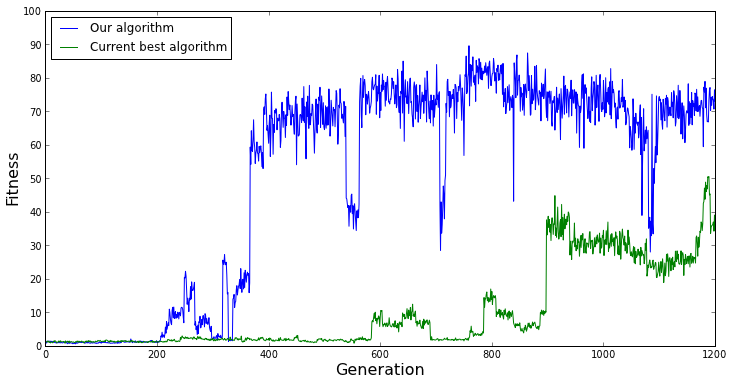 Şekil 4 . 1 : Mevcut en iyi algoritma ve bizim algoritmamızla karşılaştırmaBÖLÜM 5TARTIŞMABu bölümde, ele almak için sorunu yeniden ifade etmeli ve sonuçların sorunu nasıl ele aldığını özetlemelisiniz. Öğrenciler tüm sonuçların önemini tartışmalı ve anlamlarını yorumlamalıdır. Olası hata kaynakları tartışılmalı ve anormallikler analiz edilmelidir. Son olarak, bu araştırmanın sahip olabileceği etki ve uygulamaları önererek vardığınız sonuçları "büyük resme" bağlamanız gerekir. Bu, projenin sonuçlarının proje alanını nasıl etkileyeceği, bu araştırmaya dayanarak gelecekte hangi deneylerin yapılabileceği veya sonuçların endüstri üzerinde ne gibi etkileri olabileceği tartışılarak gerçekleştirilebilir.BÖLÜM 6SONUÇLARProjenin konusuyla ilgili yorumlarınızın ve vardığınız sonuçların kısa bir özetini belirtin. Önerilen yapı, Özel'den Genel'e gidiş şeklindedir;Proje konusunun tekrarlanmasıyla başlar (vurgulu bir tonda),Ana noktaları ve bulguları özetleyebilir,Konuyu genel bir önem veya alaka düzeyine geri getirir,Son olarak, bu çalışmaya gelecekteki yönergeleri sağlar.REFERANSLARProje raporunun gövdesinde yapılan her alıntı, Kaynaklar bölümünde yer almalıdır. Benzer şekilde, Kaynakça'da listelenen her öğeye raporun gövdesinde atıfta bulunulmalıdır. Hem basılı referansları hem de çevrimiçi referansları alıntılamak ve listelemek için APA standart yöntemini izleyin. Örnekler;Zadeh , Los Angeles (1978). Bir olasılık teorisi için temel olarak bulanık kümeler. Bulanık kümeler ve sistemler, 1(1), 3-28.Mitchell, JA, Thomson, M. ve Coyne, RP (2017). Alıntı için bir rehber. Londra, İngiltere: YayıncımTruva, BN (2015). APA alıntı kuralları. ST'de, Williams (Ed.). Atıf kuralları için bir rehber (2. baskı, s. 50-95). New York, NY: Yayıncılar.Rosten , E. ve Drummond, T. (2006, Mayıs). Yüksek hızlı köşe algılama için makine öğrenimi. Bilgisayar görüşü üzerine Avrupa konferansı (s. 430-443). Springer, Berlin, Heidelberg.Fowler, M. ve Lewis, J. (2014). Mikro hizmetler, bu yeni mimari terimin tanımıdır. URL: http://martinfowler. com/articles/microservices.html!İpucu: APA tarzı referansları kolay bir şekilde oluşturmak için Google Akademik'i kullanabilirsiniz .TAAHHÜTNAMEBu projenin tasarımı, hazırlanması, yürütülmesi, araştırmalarının yapılması ve bulgularının analizlerinde bütün bilgilerin etik davranış ve akademik kurallar çerçevesinde elde edilerek sunulduğunu; ayrıca şablonda yer alan yazım kurallarına uygun olarak hazırlanıp bana ait olmayan her türlü ifade ve bilginin kaynağına eksiksiz atıf yapıldığını, bilimsel etiğe uygun olarak kaynak gösterildiğini bildirir ve taahhüt ederim.COMMITMENTIn the design, preparation, execution, research and analysis of the findings of this project, all information is obtained and presented within the framework of ethical behavior and academic rules; I also declare and undertake that all statements and information that are prepared in accordance with the spelling rules in the template and that do not belong to me are cited in full, and that the source is cited in accordance with scientific ethics.İmzaEK Raporun gövdesinde zorunlu olmayan ancak okuyucuların ilgisini çekecek ayrıntılı bir açıklama sağlamak için gerektiği şekilde ek içerik (ham veriler, kod listesi vb. ) ekleyin. Bu bölüm kullanılmıyorsa proje şablonundan kaldırın. Birden fazla ek bölümü olması durumunda, metinde geçiş sırasına göre Ek A, Ek B vb. Şekilde bilgilendirici başlık ve etiket koyunuz.Yöntem AYöntem BYöntem CYöntem DYöntemimiz